Проект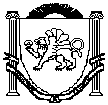 АДМИНИСТРАЦИЯЗуйского сельского поселенияБелогорского районаРеспублики КрымП О С Т А Н О В Л Е Н И ЕНа основании Федерального закона от 06.10.2003 № 131-ФЗ «Об общих принципах организации местного самоуправления в Российской Федерации», Федерального закона от 12 января 1996 года № 8-ФЗ «О погребении и похоронном деле в Российской Федерации», закона Республики Крым от 30.12.2015 № 200-ЗРК/2015 «О погребении и похоронном деле в Республике Крым», руководствуясь Уставом муниципального образования Зуйское сельское поселение Белогорского района Республики Крым, а также в целях организации похоронного дела на территории Зуйского сельского поселения администрация сельского поселения, Администрация Зуйского сельского поселения Белогорского района Республики Крым,п о с т а н о в л я е т:1. Утвердить Порядок проведения инвентаризации захоронений, произведенных на территории общественных кладбищ Зуйского сельского поселения Белогорского района Республики Крым согласно приложению.2. Настоящее постановление подлежит официальному обнародованию на информационном стенде администрации Зуйского сельского поселения Белогорского района Республики Крым, на странице муниципального образования Зуйское сельское поселение на официальном сайте Правительства Республики Крым: http://rk.gov.ru, в разделе: муниципальные образования, подраздел – Белогорский район, а также на официальном сайте муниципального образования Зуйское сельское поселение Белогорского района Республики Крым в информационно-телекоммуникационной сети «Интернет».3. Постановление вступает в силу со дня его опубликования. 4. Контроль за исполнением настоящего постановления оставляю за собой.СОГЛАСОВАНО:Ознакомлены:Л.И. НосивецВедущий специалист сектора по правовым (юридическим) вопросам, делопроизводству, контролю и обращениям гражданПриложение к постановлению Администрации Зуйского сельского поселения Белогорского района Республики Крымот _________________ года № ____Порядокпроведения инвентаризации захоронений, произведенных на территории общественных кладбищ Зуйского сельского поселения Белогорского района Республики КрымОбщие положения1.1.	Настоящий Порядок устанавливает последовательность действий при проведении инвентаризации захоронений, произведенных на территории общественных кладбищ Зуйского сельского поселения Белогорского района Республики Крым (далее по тексту - поселение). 1.2.	Основными целями инвентаризации захоронений являются: - сбор информации о захоронениях, - сбор информации об установленных надгробных сооружениях и оградах, - выявление бесхозных (неучтенных) захоронений, - систематизация данных о различных захоронениях, - создание электронной базы захоронений, - повышение доступности информации о произведенных захоронениях. 1.3. Инвентаризация захоронений на кладбищах, расположенных на территории поселения, проводится не реже одного раза в три года. 1.4. Решение о проведении инвентаризации захоронений, порядке и сроках ее проведения, составе инвентаризационной комиссии устанавливается распоряжением администрации поселения (Приложение 1). 1.5. Объектами инвентаризации являются все захоронения, произведенные на территории общественных кладбищ поселения. Общие правила проведения инвентаризации захоронений2.1. Инвентаризация захоронений производится при обязательном участии лица, ответственного за регистрацию захоронений (захоронений урн с прахом).2.2. При проведении инвентаризации захоронений инвентаризационной комиссией заполняются формы, приведенные в приложениях 2, 3, 4, 5 к настоящему Порядку.2.3. До начала проведения инвентаризации захоронений на кладбище инвентаризационной комиссии надлежит:- проверить наличие книг регистрации захоронений (захоронений урн с прахом), содержащих записи о захоронениях на кладбище, правильность их заполнения;- получить сведения о последних зарегистрированных на момент проведения инвентаризации захоронениях на кладбище.Отсутствие книг регистрации захоронений (захоронений урн с прахом) вследствие их утраты либо неведения по каким-либо причинам не может служить основанием для не проведения инвентаризации захоронений.2.4. Сведения о фактическом наличии захоронений на проверяемом кладбище записываются в инвентаризационные описи не менее чем в двух экземплярах.2.5. Инвентаризационная комиссия обеспечивает полноту и точность внесения в инвентаризационные описи данных о захоронениях, правильность и своевременность оформления материалов инвентаризации.2.6. Инвентаризационные описи можно заполнять от руки или с использованием средств компьютерной техники. В любом случае в инвентаризационных описях не должно быть помарок и подчисток.Исправление ошибок производится во всех экземплярах описей путем зачеркивания неправильных записей и проставления над зачеркнутыми правильных записей. Исправления должны быть оговорены и подписаны председателем и членами инвентаризационной комиссии.2.7. Если инвентаризационная опись составляется на нескольких страницах, то они должны быть пронумерованы и скреплены таким образом, чтобы исключить возможность замены одной или нескольких из них.2.8. В инвентаризационных описях не допускается оставлять незаполненные строки, на последних страницах незаполненные строки прочеркиваются.2.9. Не допускается вносить в инвентаризационные описи данные о захоронениях со слов или только по данным книг регистрации захоронений (захоронений урн с прахом), без проверки их фактического наличия и сверки с данными регистрационного знака на захоронении (при его отсутствии - с данными на надгробном сооружении (надгробии) или ином ритуальном знаке, если таковые установлены на захоронении).2.10. Инвентаризационные описи подписывают председатель и члены инвентаризационной комиссии.2.11. При выявлении захоронений, по которым отсутствуют или указаны неправильные данные в книгах регистрации захоронений (захоронений урн с прахом), комиссия должна включить в опись данные, установленные в ходе проведения инвентаризации.3. Инвентаризация захоронений3.1. Инвентаризация захоронений производится в форме проведения выездной проверки непосредственно на кладбище и сопоставления данных на регистрационном знаке захоронения (Ф.И.О. умершего, даты его рождения и смерти, регистрационный номер) с данными книг регистрации захоронений (захоронений урн с прахом).Информация об умершем на регистрационном знаке захоронения должна совпадать с данными об умершем, указанными на надмогильном сооружении (надгробии) или ином ритуальном знаке, если таковые установлены на захоронении, а также с данными об умершем, содержащимися в книгах регистрации захоронений (захоронений урн с прахом).3.2. При отсутствии на могиле регистрационного знака, сопоставление данных книг регистрации захоронений (захоронений урн с прахом) производится с данными об умершем (Ф.И.О. умершего, даты его рождения и смерти), содержащимися на надмогильном сооружении (надгробии) или ином ритуальном знаке, если таковые установлены на захоронении. В этом случае в инвентаризационной описи в графе «номер захоронения, указанный на регистрационном знаке захоронения» ставится прочерк «-». 3.3. В случае если отсутствуют регистрационный знак на захоронении и запись в книгах регистрации захоронений (захоронений урн с прахом) о произведенном захоронении, но имеется какая-либо информация об умершем на могиле, позволяющая идентифицировать захоронение, то в инвентаризационной описи в графах «номер захоронения, указанный в книге регистрации захоронений (захоронений урн с прахом)» и «номер захоронения, указанный на регистрационном знаке захоронения" ставится прочерк «-», иные графы инвентаризационной описи заполняются исходя из наличия имеющейся информации о захоронении. 3.4. В случае если в книгах регистрации захоронений (захоронений урн с прахом) и на захоронении отсутствует какая-либо информация об умершем, позволяющая идентифицировать захоронение, то подобное захоронение признается неучтенным. В этом случае в инвентаризационной описи в графе «Примечание» делается запись «неучтенное захоронение», в графах «номер захоронения, указанный в книге регистрации захоронений (захоронений урн с прахом)» и «номер захоронения, указанный на регистрационном знаке захоронения» ставится прочерк «-», иные графы инвентаризационной описи заполняются исходя из наличия имеющейся информации о захоронении. 3.5. Инвентаризация захоронений производится по видам мест захоронений (одиночные, родственные, воинские, почетные, семейные (родовые), захоронения урн с прахом). 4. Порядок оформления результатов инвентаризации4.1. По результатам проведенной инвентаризации в течение 5 рабочих дней составляется ведомость результатов (Приложение 4), выявленных в ходе инвентаризации, которая подписывается председателем и членами инвентаризационной комиссии.4.2. Результаты проведения инвентаризации захоронений на кладбище отражаются в акте (Приложение 5).5. Мероприятия, проводимые по результатам инвентаризации захороненийПо результатам инвентаризации проводятся следующие мероприятия:5.1. Если при инвентаризации захоронений выявлены неправильные данные в книгах регистрации захоронений (захоронений урн с прахом), то исправление ошибки в книгах регистрации (захоронений урн с прахом) производится путем зачеркивания неправильных записей и проставления над зачеркнутыми правильных записей. Исправления должны быть оговорены и подписаны председателем и членами инвентаризационной комиссии. Дополнительно указываются номер и дата распоряжения о проведении инвентаризации захоронений на соответствующем кладбище. 5.2. В книгах регистрации захоронений (захоронений урн с прахом) производится регистрация всех захоронений, не учтенных по каким-либо причинам в книгах регистрации захоронений (захоронений урн с прахом), в том числе неблагоустроенных (брошенных) захоронений, при этом делается пометка «запись внесена по результатам инвентаризации», указываются номер и дата распоряжения о проведении инвентаризации захоронений на соответствующем кладбище, ставятся подписи председателя и членов инвентаризационной комиссии. 5.3. В случае выявления захоронений, находящихся в ненадлежащем состоянии (отсутствуют какие-либо надмогильные сооружения; лицо, ответственное за захоронение, неизвестно, либо от данного захоронения отказалось; захоронение находится в неудовлетворительном состоянии), на захоронении устанавливается типовой трафарет (приложение 6). Информация о данном захоронении фиксируется в книге учета захоронений, содержание которых не осуществляется (приложение 3). В случае если по истечении трех лет с момента установления типового трафарета лицо, ответственное за захоронение, не будет установлено, решение вопроса об использовании указанного места для повторного захоронения решается в порядке, предусмотренном действующим законодательством.Приложение№1к постановлению администрацииЗуйского сельского поселенияот_________№_____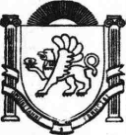 АДМИНИСТРАЦИЯЗуйского сельского поселенияБелогорского районаРеспублики КрымРАСПОРЯЖЕНИЕ______________ 2019 г.			пгт Зуя			                  №____Для проведения инвентаризации назначается инвентаризационная комиссия в составе:Основание проведения инвентаризации:___________________________________________________________________________________________________________________________________________________________________________________________________________Председатель Зуйского  сельского совета –глава администрации Зуйского сельского поселения	         ____________________Приложение№2к постановлению администрацииЗуйского сельского поселенияот_________№_____ИНВЕНТАРИЗАЦИОННАЯ ОПИСЬ ЗАХОРОНЕНИЙ № __________________________________________________(наименование кладбища, место его расположения)Итого по описи:количество захоронений по инвентаризационной описи ______ единиц (_______________); в том числе захоронения, содержание которых не осуществляется ______ единиц (______________).Приложение№3к постановлению администрацииЗуйского сельского поселенияот_________№_____КНИГА УЧЕТАМОГИЛ (ИЛИ) НАДМОГИЛЬНЫХ СООРУЖЕНИЙ (НАДГРОБИЙ), СОДЕРЖАНИЕ КОТОРЫХ НЕ ОСУЩЕСТВЛЯЕТСЯУказываются данные захороненного при их наличии, при отсутствии ставится прочерк. Указывается регистрационный номер захоронения при его наличии, при отсутствии ставится прочерк. Приложение№4к постановлению администрацииЗуйского сельского поселенияот_________№_____ВЕДОМОСТЬ РЕЗУЛЬТАТОВ,выявленных в ходе инвентаризацииПриложение№5к постановлению администрацииЗуйского сельского поселенияот_________№_____АКТо результатах проведения инвентаризации на кладбище______________________________________________(наименование кладбища, место его расположения)Выводы комиссии: ____________________________________________________________________________________________________________________________________________________________________________________________________________________________________________________________________________________________________________________________________________ 2019 годапгт. Зуя № _____Об утверждении порядка проведения инвентаризации захоронений, произведенных на территории общественных кладбищ Зуйского сельского поселения Белогорского района Республики КрымПредседатель Зуйского сельского совета-глава администрации Зуйского сельского поселенияА. А. ЛахинЗаместитель главы администрации Зуйского сельского поселенияС.А. СорокинЗаведующий сектором по вопросам муниципального имущества, землеустройства и территориального планированияС.В. КириленкоЗаведующий сектором по правовым (юридическим) вопросам, делопроизводству, контролю и обращениям гражданМ.Р. МеметоваВедущий специалист сектора по вопросам муниципального имущества, землеустройства и территориального планированияЛ.С. СемеруньО проведении инвентаризации на общественных кладбищах Зуйского сельского поселения Белогорского района Республики Крым1.ПредседательПредседатель______________________________________________________________________________________(должность, фамилия, имя, отчество)(должность, фамилия, имя, отчество)2.Члены комиссииЧлены комиссии______________________________________________________________________________________(должность, фамилия, имя, отчество)(должность, фамилия, имя, отчество)______________________________________________________________________________________(должность, фамилия, имя, отчество)(должность, фамилия, имя, отчество)______________________________________________________________________________________(должность, фамилия, имя, отчество)(должность, фамилия, имя, отчество)3.Инвентаризации подлежат места захоронения на кладбище.Инвентаризации подлежат места захоронения на кладбище.Инвентаризации подлежат места захоронения на кладбище.Инвентаризации подлежат места захоронения на кладбище.К инвентаризации приступитьК инвентаризации приступитьК инвентаризации приступитьК инвентаризации приступить______________(дата)Инвентаризацию окончитьИнвентаризацию окончитьИнвентаризацию окончитьИнвентаризацию окончить(дата)№п/п№п/пНомер, указанный в книге захоронений (захоронений урн с прахом)Номер захоронения, указанный на регистрационном знаке захороненияФИО захороненногоДата рожденияДата смерти№ сектора, ряда, участкаСостояние места захороненияСведения о надгробииПримечаниеПредседатель комиссии:___________________________________________(должность, подпись, расшифровка подписи)Члены комиссии:___________________________________________(должность, подпись, расшифровка подписи)___________________________________________(должность, подпись, расшифровка подписи)___________________________________________(должность, подпись, расшифровка подписи)№п/пНомер, указанный в книге захоронений (захоронений урн с прахом)Номер захоронения, указанный на регистрационном знаке захороненияДанные захороненного: ФИО, дата рождения – дата смерти№ сектора, ряда, участкаВид захоронения (родственное, семейное, почетное, воинское, братское, общее)Размер места захоронения (ширина х длина), м х мНаличие надмогильных сооружений (памятники, цоколи, ограды, трафареты, кресты и т.п.)Дата установки трафаретаСведения о лице, ответственном за захоронение либо ином лице, ухаживающем за захоронениемПринятие решения о повторном использовании участкаПримечание1.2.3.4.5.6.7.8.9.10.11.12.№ВидыРезультат, выявленный инвентаризациейРезультат, выявленный инвентаризациейп/пзахороненийКоличествоКоличество захоронений,захоронений, учтенныхне учтенных в книгев книге регистрациирегистрации захороненийзахоронений(захоронений урн с(захоронений урн спрахом)прахом)Председатель комиссии:___________________________________________(должность, подпись, расшифровка подписи)Члены комиссии:___________________________________________(должность, подпись, расшифровка подписи)___________________________________________(должность, подпись, расшифровка подписи)___________________________________________(должность, подпись, расшифровка подписи)Председатель комиссии:___________________________________________(должность, подпись, расшифровка подписи)Члены комиссии:___________________________________________(должность, подпись, расшифровка подписи)___________________________________________(должность, подпись, расшифровка подписи)___________________________________________(должность, подпись, расшифровка подписи)